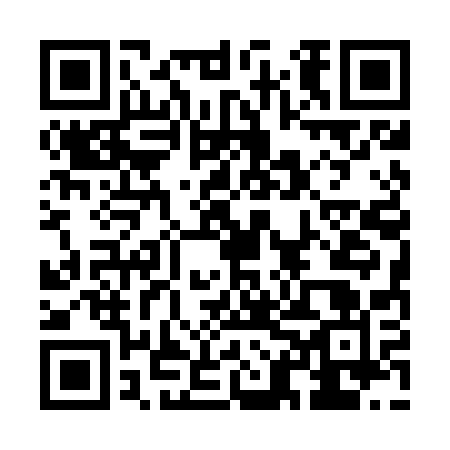 Ramadan times for Jasiorowka, PolandMon 11 Mar 2024 - Wed 10 Apr 2024High Latitude Method: Angle Based RulePrayer Calculation Method: Muslim World LeagueAsar Calculation Method: HanafiPrayer times provided by https://www.salahtimes.comDateDayFajrSuhurSunriseDhuhrAsrIftarMaghribIsha11Mon4:024:025:5611:433:345:315:317:1912Tue3:593:595:5411:433:365:335:337:2113Wed3:573:575:5111:433:375:355:357:2314Thu3:543:545:4911:423:395:365:367:2515Fri3:523:525:4711:423:405:385:387:2716Sat3:493:495:4411:423:425:405:407:2917Sun3:463:465:4211:413:435:425:427:3118Mon3:443:445:4011:413:455:445:447:3319Tue3:413:415:3711:413:465:455:457:3520Wed3:383:385:3511:413:475:475:477:3721Thu3:363:365:3311:403:495:495:497:3922Fri3:333:335:3011:403:505:515:517:4123Sat3:303:305:2811:403:525:525:527:4324Sun3:273:275:2611:393:535:545:547:4525Mon3:253:255:2311:393:545:565:567:4726Tue3:223:225:2111:393:565:585:587:4927Wed3:193:195:1811:383:575:595:597:5228Thu3:163:165:1611:383:586:016:017:5429Fri3:133:135:1411:384:006:036:037:5630Sat3:103:105:1111:384:016:056:057:5831Sun4:074:076:0912:375:027:067:069:011Mon4:054:056:0712:375:047:087:089:032Tue4:024:026:0412:375:057:107:109:053Wed3:593:596:0212:365:067:127:129:074Thu3:563:566:0012:365:077:137:139:105Fri3:533:535:5712:365:097:157:159:126Sat3:493:495:5512:355:107:177:179:157Sun3:463:465:5312:355:117:197:199:178Mon3:433:435:5012:355:127:207:209:209Tue3:403:405:4812:355:147:227:229:2210Wed3:373:375:4612:345:157:247:249:25